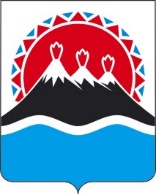 П О С Т А Н О В Л Е Н И ЕПРАВИТЕЛЬСТВАКАМЧАТСКОГО КРАЯВ соответствии с абзацем вторым пункта 2 статьи 781, подпунктом 1 пункта 2 статьи 785 Бюджетного кодекса Российской Федерации, постановлением Правительства Российской Федерации от 25.10.2023 № 1782  «Об утверждении общих требований к нормативным правовым актам, муниципальным правовым актам, регулирующим предоставление из бюджетов субъектов Российской Федерации, местных бюджетов субсидий, в том числе грантов в форме субсидий, юридическим лицам, индивидуальным предпринимателям, а также физическим лицам – производителям товаров, работ, услуг и проведение отборов получателей указанных субсидий, в том числе грантов в форме субсидий»ПРАВИТЕЛЬСТВО ПОСТАНОВЛЯЕТ:1. Утвердить Порядок предоставления в 2024 год из краевого бюджета субсидии  Камчатскому региональному отделению Общероссийской общественной организации «Российский Красный Крест» на организацию и проведение информационных и обучающих мероприятий для государственных и муниципальных служащих, работников и добровольцев некоммерческих организаций и инициативных объединений граждан в муниципальных образованиях Камчатского края  согласно приложению к настоящему постановлению.»;2.Настоящее постановление вступает в силу после дня его официального опубликования.Порядок предоставления в 2024 год из краевого бюджета субсидии  Камчатскому региональному отделению Общероссийской общественной организации «Российский Красный Крест» на организацию и проведение информационных и обучающих мероприятий для государственных и муниципальных служащих, работников и добровольцев некоммерческих организаций и инициативных объединений граждан в муниципальных образованиях Камчатского края1. Настоящий Порядок регулирует вопросы предоставления в 2024 году из краевого бюджета за счет средств краевого бюджета субсидии Камчатскому региональному отделению Общероссийской общественной организации «Российский Красный Крест» (далее – получатель субсидии) на финансовое обеспечение затрат, связанных с организацией и проведением информационных и обучающих мероприятий для государственных и муниципальных служащих, работников и добровольцев некоммерческих организаций и инициативных объединений граждан в муниципальных образованиях Камчатского края (далее – субсидия), в целях достижения комплекса процессных мероприятий «Создание и поддержка инфраструктуры для деятельности некоммерческих организаций на региональном и муниципальном уровнях, имущественная поддержка некоммерческих организаций» по направлению расходов «Субсидии на организацию инфраструктуры поддержки социально ориентированных некоммерческих организаций в Камчатском крае»  государственной программы Камчатского края «Реализация государственной национальной политики и укрепление гражданского единства в Камчатском крае», утвержденной постановлением Правительства Камчатского края от 06.02.2024 № 38-П (далее – Программа).2. Субсидия носит целевой характер и не может быть израсходована на цели, не предусмотренные настоящим Порядком.3. Субсидия предоставляется Министерством развития гражданского общества Камчатского края (далее – Министерство), осуществляющим функции главного распорядителя бюджетных средств, до которого в соответствии с бюджетным законодательством Российской Федерации как получателя бюджетных средств доведены в установленном порядке лимиты бюджетных обязательств на предоставление субсидии.Субсидия предоставляется в пределах лимитов бюджетных обязательств, доведенных в установленном порядке до Министерства.Способ предоставления субсидии – финансовое обеспечение затрат.4. Информация о субсидии размещается на едином портале бюджетной системы Российской Федерации в информационно-телекоммуникационной сети «Интернет» (далее соответственно – сеть «Интернет», единый портал) (в разделе единого портала) в порядке, установленном Министерством финансов Российской Федерации. 5. Направлением затрат, на финансовое обеспечение которых предоставляется субсидия, являются затраты на организацию и проведение информационных и обучающих мероприятий для государственных и муниципальных служащих, работников и добровольцев некоммерческих организаций и инициативных объединений граждан в муниципальных образованиях Камчатского края.6. Условием предоставления субсидии является соответствие получателя субсидии на первое число месяца, в котором подаются указанные в части 7 настоящего Порядка документы для получения субсидии, следующим требованиям: 1) получатель субсидии не является иностранным юридическим лицом, в том числе местом регистрации которого является государство или территория, включенные в утвержденный Министерством финансов Российской Федерации перечень государств и территорий, используемых для промежуточного (офшорного) владения активами в Российской Федерации (далее – офшорные компании), а также российским юридическим лицом, в уставном (складочном) капитале которого доля прямого или косвенного (через третьих лиц) участия офшорных компаний в совокупности превышает 25 процентов (если иное не предусмотрено законодательством Российской Федерации). При расчете доли участия офшорных компаний в капитале российских юридических лиц не учитывается прямое и (или) косвенное участие офшорных компаний в капитале публичных акционерных обществ (в том числе со статусом международной компании), акции которых обращаются на организованных торгах в Российской Федерации, а также косвенное участие таких офшорных компаний в капитале других российских юридических лиц, реализованное через участие в капитале указанных публичных акционерных обществ;2) получатель субсидии не находится в перечне организаций и физических лиц, в отношении которых имеются сведения об их причастности к экстремистской деятельности или терроризму;3) получатель субсидии не находится в составляемых в рамках реализации полномочий, предусмотренных главой VII Устава ООН, Советом Безопасности ООН или органами, специально созданными решениями Совета Безопасности ООН, перечнях организаций и физических лиц, связанных с террористическими организациями и террористами или с распространением оружия массового уничтожения;4) получатель субсидии не получает средства из краевого бюджета на основании иных нормативных правовых актов Камчатского края на цель, указанную в части 1 настоящего Порядка;5) получатель субсидии не является иностранным агентом в соответствии с Федеральным законом от 14.07.2022 № 255-ФЗ «О контроле за деятельностью лиц, находящихся под иностранным влиянием»;6) у получателя субсидии на едином налоговом счете отсутствует или не превышает размер, определенный пунктом 3 статьи 47 Налогового кодекса Российской Федерации, задолженность по уплате налогов, сборов и страховых взносов в бюджеты бюджетной системы Российской Федерации;7) у получателя субсидии отсутствуют просроченная задолженность по возврату в краевой бюджет иных субсидий, бюджетных инвестиций, а также иная просроченная (неурегулированная) задолженность по денежным обязательствам перед Камчатским краем;8) получатель субсидии не находится в процессе реорганизации (за исключением реорганизации в форме присоединения), ликвидации, в отношении его не введена процедура банкротства, деятельность получателя субсидии не должна быть приостановлена в порядке, предусмотренном законодательством Российской Федерации;9) в реестре дисквалифицированных лиц отсутствуют сведения о дисквалифицированном руководителе или главном бухгалтере получателя субсидии.7. Для предоставления субсидии получатель субсидии представляет в Министерство нарочно следующие документы:1) заявку на предоставление субсидии с указанием реквизитов расчетного или корреспондентского счета получателя субсидии, открытого в учреждениях Центрального банка Российской Федерации или кредитных организациях, по форме, утвержденной Министерством  (далее – заявка);2) заверенную копию устава получателя субсидии;3) справку, подписанную получателем субсидии, о соответствии требованиям, указанным в части 6 настоящего Порядка;8. Заявка, а также иные документы, предусмотренные настоящим Порядком, в том числе отчетность, подлежат обязательной регистрации в день их поступления в Министерство.9. Министерство в течение 5 рабочих дней со дня регистрации документов, указанных в части 7 настоящего Порядка, рассматривает их и проводит проверку на соответствие получателя субсидии указанным в части 6 настоящего Порядка требованиям:1) в соответствии с пунктами 1 и 8 части 6 настоящего Порядка на основании сведений из Единого государственного реестра юридических лиц на официальном сайте Федеральной налоговой службы путем использования сервиса «Предоставление сведений из ЕГРЮЛ/ЕГРИП в электронном виде»;2) в соответствии с пунктом 2 части 6 настоящего Порядка на основании информации, размещенной на официальном сайте Росфинмониторинга на странице «Перечень организаций и физических лиц, в отношении которых имеются сведения об их причастности к экстремистской деятельности или терроризму»;3) в соответствии с пунктом 3 части 6 настоящего Порядка на основании информации, размещенной на официальном сайте Росфинмониторинга на странице «Перечни организаций и физических лиц, связанных с терроризмом или с распространением оружия массового уничтожения, составляемые в соответствии с решениями Совета Безопасности ООН»;4) в соответствии с пунктами 4 и 7 части 6 настоящего Порядка на основании данных нормативных правовых актов Камчатского края и данных, полученных от главных распорядителей бюджетных средств, предоставляющих из краевого бюджета субсидии получателю субсидии;5) в соответствии с пунктом 5 части 6 настоящего Порядка на основании информации, размещенной на официальном сайте Министерства юстиции Российской Федерации на странице «Реестр иностранных агентов»;6) в соответствии с пунктом 6 части 6 настоящего Порядка на основании данных Федеральной налоговой службы, полученных путем использования государственной информационной системы «Региональная система межведомственного электронного взаимодействия»;7) в соответствии с пунктом 9 части 6 настоящего Порядка на основании информации, размещенной на официальном сайте Федеральной налоговой службы на странице «Поиск сведений в реестре дисквалифицированных лиц».10. Министерство в течение 10 рабочих дней со дня регистрации документов, указанных в части 7 настоящего Порядка, принимает решение о предоставлении субсидии или об отказе в предоставлении субсидии.11. Основаниями для отказа в предоставлении субсидии являются:1) несоответствие представленных получателем субсидии документов требованиям, установленным настоящим Порядком; 2) установление факта недостоверности представленной получателем субсидии информации, в том числе информации о месте нахождения и адресе получателя субсидии;3) несоответствие получателя субсидии условию и требованиям, установленным частью 6 настоящего Порядка.12. В случае принятия решения об отказе в предоставлении субсидии Министерство в течение 5 рабочих дней со дня принятия такого решения направляет получателю субсидии уведомление о принятом решении с обоснованием причин отказа посредством почтового отправления, электронной связи или иным способом, обеспечивающим подтверждение получения указанного уведомления получателем субсидии.13. В случае принятия решения о предоставлении субсидии Министерство заключает с получателем субсидии соглашение о предоставлении субсидии (далее – соглашение).Соглашение, дополнительное соглашение к нему, в том числе дополнительное соглашение о расторжении соглашения (при необходимости), заключаются в соответствии с типовой формой, утвержденной Министерством финансов Камчатского края.14. Заключение соглашения осуществляется в следующем порядке и сроки:1) Министерство в течение 5 рабочих дней со дня принятия решения о заключении соглашения направляет получателю субсидии проект соглашения для подписания посредством почтового отправления, электронной связи или иным способом, обеспечивающим подтверждение получения проекта соглашения;2) получатель субсидии в течение 5 рабочих дней со дня получения проекта соглашения представляет в адрес Министерства два экземпляра подписанного проекта соглашения посредством почтового отправления или нарочно;3) Министерство подписывает соглашение со своей стороны и регистрирует его в срок, не позднее 5 рабочих дней со дня получения подписанного со стороны получателя субсидии проекта соглашения, и направляет один экземпляр соглашения в адрес получателя субсидии посредством почтового отправления или нарочно, не позднее следующего дня после его подписания и регистрации;4) соглашение считается заключенным после подписания его Министерством и получателем субсидии и регистрации в Министерстве, при этом днем заключения соглашения считается день принятия решения о предоставлении субсидии.15. В случаях, предусмотренных законодательством Российской Федерации и (или) законодательством Камчатского края, в соглашение могут быть внесены изменения. Внесение изменений в соглашение оформляется в виде дополнительного соглашения к соглашению (дополнительного соглашения о расторжении соглашения) в соответствии с типовой формой, утвержденной Министерством финансов Камчатского края.Министерство в течение 7 рабочих дней со дня принятия решения о заключении дополнительного соглашения к соглашению (дополнительного соглашения о расторжении соглашения), уведомляет получателя субсидии о данном намерении и направляет дополнительное соглашение к соглашению (дополнительного соглашения о расторжении соглашения) посредством почтового отправления, электронной связи или иным способом, обеспечивающим подтверждение получения данных документов.Получатель субсидии в течение 10 рабочих дней со дня получения документов, указанных в абзаце втором настоящей части, но не позднее 
 20 декабря года предоставления субсидии, подписывает дополнительное соглашение к соглашению (дополнительного соглашения о расторжении соглашения) на бумажном носителе и направляет его в адрес Министерства посредством почтового отправления, нарочно или иным способом, обеспечивающим подтверждение получения дополнительного соглашения к соглашению.Министерство в течение 5 рабочих дней со дня получения подписанного получателем субсидии дополнительного соглашения к соглашению (дополнительного соглашения о расторжении соглашения) подписывает его на бумажном носителе и направляет один экземпляр дополнительного соглашения в адрес получателя субсидии посредством почтового отправления, нарочно или иным способом, обеспечивающим подтверждение получения дополнительного соглашения к соглашению.16. В случае нарушения получателем субсидии порядка и срока заключения соглашения, установленных частью 14 настоящего Порядка, получатель субсидии признается уклонившимся от заключения соглашения.17. Обязательными условиями предоставления субсидии являются:1) включаемые соответственно в соглашение и договоры, заключенные в целях исполнения обязательств по соглашению:а) согласие получателя субсидии, лиц, получающих средства на основании договоров, заключенных с получателем субсидии (за исключением государственных унитарных предприятий, хозяйственных товариществ и обществ с участием Камчатского края в их уставных (складочных) капиталах, коммерческих организаций с участием таких товариществ и обществ в их уставных (складочных) капиталах), на осуществление в отношении их проверки Министерством соблюдения порядка и условий предоставления субсидии, в том числе в части достижения результата предоставления субсидии, а также проверки органами государственного финансового контроля в соответствии со статьями 2681 и 2692 Бюджетного кодекса Российской Федерации;б) запрет приобретения получателем субсидии, а также иными юридическими лицами, получающими средства на основании договоров, заключенных с получателем субсидии за счет полученных из краевого бюджета средств иностранной валюты, за исключением операций, осуществляемых в соответствии с валютным законодательством Российской Федерации при закупке (поставке) высокотехнологичного импортного оборудования, сырья и комплектующих изделий;2) включаемые в соглашение:а) в случае уменьшения Министерству ранее доведенных лимитов бюджетных обязательств на цель, указанную в части 1 настоящего Порядка, приводящего к невозможности предоставления субсидии в размере, определенном в соглашении, Министерство осуществляет с получателем субсидии согласование новых условий соглашения или расторгает соглашение при недостижении согласия по новым условиям;б) принятие получателем субсидии обязательства о достижении результата предоставления субсидии в соответствии с заключенным между Министерством и получателем субсидии соглашением.18. При реорганизации получателя субсидии, являющегося юридическим лицом:1) в форме слияния, присоединения или преобразования в соглашение вносятся изменения путем заключения дополнительного соглашения к соглашению в части перемены лица в обязательстве с указанием в соглашении юридического лица, являющегося правопреемником;2) в форме разделения, выделения, а также при ликвидации получателя субсидии, соглашение расторгается с формированием уведомления о расторжении соглашения в одностороннем порядке и акта об исполнении обязательств по соглашению с отражением информации о неисполненных получателем субсидии обязательствах, источником финансового обеспечения которых является субсидия, и возврате неиспользованного остатка субсидии в краевой бюджет.19. Субсидия предоставляется получателю субсидии в размере, определенном Законом Камчатского края от 23.11.2023 № 300 «О краевом бюджете на 2024 год и плановый период 2025 и 2026 годов», и составляет в 2024 году – 70 000,00 рублей.20. Министерство перечисляет субсидию на расчетный или корреспондентский счет, открытый получателем субсидии в учреждениях Центрального банка Российской Федерации или кредитных организациях, реквизиты которого указаны в заявке о предоставлении субсидии на основании заявления, содержащего расчет суммы субсидии на текущий месяц, по форме, установленной соглашением, ежемесячно в течение 15 рабочих дней с даты подачи заявления в Министерство в пределах кассового плана по расходам краевого бюджета.21. Результатом предоставления субсидии по состоянию на 
 31 декабря 2024 года является:1)  количество мероприятий в рамках программ и проектов некоммерческих организаций, проведенных при финансовой поддержке за счет средств краевого бюджета;2) число граждан, принявших участие в мероприятиях в рамках программ и проектов некоммерческих организаций при финансовой поддержке из краевого бюджета.Значения результата предоставления субсидии устанавливаются соглашением.22. Получатель субсидии представляет в Министерство отчетность по формам, определенным в соответствии с типовой формой соглашения, утвержденной Министерством финансов Камчатского края, в порядке, установленном соглашением:1) отчет о достижении значений результата предоставления субсидии – ежеквартально, не позднее 15 числа месяца, следующего за отчетным кварталом;2) отчет об осуществлении затрат получателем субсидии, источником финансового обеспечения которых является субсидия, с приложением копий первичных документов, подтверждающих фактически произведенные расходы – ежеквартально, не позднее 15 числа месяца, следующего за отчетным кварталом.23. Министерство осуществляет проверку соблюдения получателем субсидии, а также лицами, получающими средства на основании договоров, заключенных с получателем субсидии в целях исполнения обязательств по соглашению, порядка и условий предоставления субсидии, в том числе в части достижения результата предоставления субсидии, а органы государственного финансового контроля осуществляют проверки в соответствии со
 статьями 2681 и 2692 Бюджетного кодекса Российской Федерации.Министерство оформляет результаты проверок в порядке, установленном пунктами 48–59 Федерального стандарта внутреннего государственного (муниципального) финансового контроля «Проведение проверок, ревизий и обследований и оформление их результатов», утвержденного постановлением Правительства Российской Федерации от 17.08.2020 № 1235.24. Министерство осуществляет проверку отчетов, устанавливает полноту и достоверность сведений, содержащихся в отчетах, прилагаемых к ним документах и информации:1) указанных в пункте 1 части 22 настоящего Порядка, – в течение
 20 рабочих дней с даты окончания срока представления отчетов получателем субсидии;2) указанных в пункте 2 части 22 настоящего Порядка, – в течение 
 10 рабочих дней с даты окончания срока представления отчетов получателем субсидии.25. Отчеты, указанные в части 22 настоящего Порядка, считаются принятыми после их подписания Министром развития гражданского общества Камчатского края (далее – Министр) (уполномоченным им лицом).Министерство в течение 3 рабочих дней со дня принятия отчетов, указанных в настоящей части 22 настоящего Порядка, направляет получателю субсидии посредством почтового отправления, электронной связи или нарочно уведомление о принятом решении.26. В случае непринятия отчетности, указанной в части 22 настоящего Порядка, Министерство в течении 3 рабочих дней со дня принятия решения, направляет получателю субсидии посредством электронной связи уведомление с требованием направить скорректированную отчетность в срок, установленный в настоящем уведомлении, с указанием причин отказа в принятии отчетности по следующим основаниям:1) непредставление (представление не в полном объеме) отчета;2) некорректное заполнение (не заполнение) получателем субсидии всех обязательных для заполнения граф, предусмотренных в отчете;3) предоставление отчета с нарушением срока, указанного в части 22 настоящего Порядка;4) недостоверности информации, содержащейся в отчете.27. Министерством проводится мониторинг достижения значений результата предоставления субсидии, определенных соглашением, и событий, отражающих факт завершения соответствующего мероприятия по получению результата предоставления субсидии (контрольная точка) в порядке и по формам, которые установлены порядком проведения мониторинга достижения результатов, утвержденным Министерством финансов Российской Федерации.28. В случае нарушения получателем субсидии условий и порядка, установленных при предоставлении субсидии, выявленного в том числе по фактам проверок, проведенных Министерством и органам государственного финансового контроля, а также в случае недостижения значений результата предоставления субсидии, субсидия подлежит возврату в краевой бюджет. Получатель субсидии обязан возвратить средства субсидии в краевой бюджет в следующем порядке и сроки:1) в случае выявления нарушения органами государственного финансового контроля – на основании представления и (или) предписания органа государственного финансового контроля в сроки, указанные в представлении и (или) предписании;2) в случае выявления нарушения Министерством – в течение 20 рабочих дней со дня получения требования Министерства;3) в иных случаях – в течение 20 рабочих дней со дня нарушения.29. Получатель субсидии обязан возвратить средства субсидии в следующих размерах:1) в случае нарушения целей предоставления субсидии – в размере нецелевого использования средств субсидии;2) в случае нарушения условий и порядка предоставления субсидии – 
  в полном объеме;3) в случае недостижения значений результата предоставления субсидии, предусмотренных соглашением, получатель субсидии осуществляет возврат субсидии в размере, определяемом по следующей формуле:Vвозврата = Vсубсидии x (1 – Ti/Si), где:Vвозврата – размер субсидии, подлежащей возврату;Vсубсидии – размер субсидии, представленной получателю субсидии;Ti – фактически достигнутое значение i-го результата предоставления субсидии на отчетную дату;Si – плановое значение i-го результата предоставления субсидии, установленное соглашением;30. Письменное требование о возврате субсидии в краевой бюджет направляется Министерством получателю субсидии в течение 15 рабочих дней со дня выявления нарушений, указанных в части 28 настоящего Порядка, посредством почтового отправления, электронной связи или иным способом, обеспечивающим подтверждение получения требования получателем субсидии.31. При невозврате субсидии в сроки, установленные частью 28 настоящего Порядка, Министерство принимает необходимые меры по взысканию подлежащей возврату в краевой бюджет субсидии в судебном порядке в срок не позднее 30 рабочих дней со дня, когда Министерству стало известно о неисполнении получателем субсидии обязанности возвратить субсидию в краевой бюджет.32. В случае выявления нарушений, в том числе по фактам проверок, указанных в части 23 настоящего Порядка, лица, получившие средства на основании договоров, заключенных с получателем субсидии, обязаны возвратить в сроки, не превышающие сроки, указанные в части 28 настоящего Порядка, соответствующие средства на счет получателя субсидии в целях последующего возврата указанных средств получателем субсидии в краевой бюджет в течение 10 рабочих дней со дня поступления средств на счет получателя субсидии.33. В случае невозврата лицами, указанными в части 32 настоящего Порядка, средств, полученных за счет средств субсидии, на счет получателя субсидии в сроки, указанные в требовании о возврате средств, полученных за счет средств субсидии, получатель субсидии принимает необходимые меры по взысканию подлежащих возврату в краевой бюджет средств, полученных за счет средств субсидии, в судебном порядке в срок, не позднее 30 рабочих дней со дня, когда получателю субсидии стало известно о неисполнении лицами, указанными в части 32 настоящего Порядка, обязанности возвратить средства, полученные на основании договоров, заключенных с получателем субсидии, на счет получателя субсидии.34. Остаток субсидии, неиспользованный в году предоставления субсидии (за исключением расходов, предоставленных в пределах суммы для оплаты денежных обязательств получателя субсидии, источником финансового обеспечения которых являются указанные субсидии) подлежит возврату получателем субсидии в краевой бюджет на лицевой счет Министерства не позднее 15 февраля следующего финансового года.».[Дата регистрации] № [Номер документа]г. Петропавловск-Камчатский «Об утверждении Порядка  предоставления в 2024 год из краевого бюджета субсидии  Камчатскому региональному отделению Общероссийской общественной организации «Российский Красный Крест» на организацию и проведение информационных и обучающих мероприятий для государственных и муниципальных служащих, работников и добровольцев некоммерческих организаций и инициативных объединений граждан в муниципальных образованиях Камчатского края»Председатель Правительства Камчатского края[горизонтальный штамп подписи 1]Е.А. ЧекинПриложение к постановлениюПриложение к постановлениюПриложение к постановлениюПриложение к постановлениюПравительства Камчатского краяПравительства Камчатского краяПравительства Камчатского краяПравительства Камчатского краяот0[07№[REGNUMSTAMP]